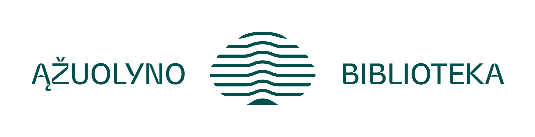 Naudojimosi biblioteka taisyklių, patvirtintų direktoriaus 2024-01-	įsakymu Nr. V-4 priedasDOKUMENTŲ PANAUDOS SUTARTIS(data) KaunasBĮ Kauno apskrities viešoji biblioteka, juridinio asmens kodas 190758138, atstovaujama direktorės Editos Urbonavičienės,	veikiančios	pagal	įstaigos	nuostatus	(toliau	–	Panaudos	davėjas)	ir	,(juridinio asmens pavadinimas, kodas)atstovaujama 		, veikiančio(-ios) pagal 	(toliau – Panaudos gavėjas), toliau kartu Sutartyje vadinami„Šalimis“ arba kiekviena atskirai „Šalimi“.Sutarties dalykasŠioje Sutartyje numatytomis sąlygomis ir tvarka Panaudos davėjas perduoda Panaudos gavėjui laikinai ir neatlygintinai eksponuoti 		,(vieta, data, adresas)Panaudos davėjo 	dokumentus, nurodytus šios Sutarties 1 priede(bibliotekos padalinio pavadinimas)„Perduodamų dokumentų sąrašas“ (toliau – „Dokumentai“), o Panaudos gavėjas įsipareigoja, eksponuojant Dokumentus, užtikrinti visas būtinas Dokumentų saugumo priemones ir grąžinti Dokumentus tokios būklės, kokios jie buvo perduoti.Panaudos terminas yra 	(data ir laikas)Ši sutartis kartu yra ir Dokumentų, nurodytų Sutarties 1 priede, perdavimo–priėmimo aktas.Šalių įsipareigojimaiPanaudos davėjas įsipareigoja:Užtikrinti, kad pagal sąrašą pageidaujami Dokumentai būtų pateikti eksponavimuiPanaudos gavėjas įsipareigoja:(vieta)panaudos terminu naudoti Dokumentus pagal Sutarties nuostatas ir jų paskirtį;užtikrinti Dokumentų saugų transportavimą (pasiimant ir grąžinant leidinius);užtikrinti, kad būtų tinkami stendai, skirti Dokumentams eksponuoti;panaudos terminu savo lėšomis ar resursais užtikrinti eksponuojamų Dokumentų priežiūrą ir apsaugą nuo bet kokio poveikio ar žalos, įskaitant trečiųjų asmenų padarytą žalą Dokumentams.atlyginti Panaudos davėjui visus nuostolius, kilusius dėl šios Sutarties netinkamo vykdymo ir atlyginti žalą, padarytą Dokumentams, įskaitant trečiųjų asmenų panaudos terminu padarytą žalą Dokumentams.Kitos nuostatosŠi Sutartis įsigalioja nuo jos pasirašymo dienos ir galioja iki visų įsipareigojimų pagal šią Sutartį įvykdymo.Šią Sutartį kiekviena Šalis gali nutraukti apie tai įspėjusi kitą Šalį likus ne daugiau kaip 3 (trims) dienoms iki Panaudos termino pradžios.Visi su šia Sutartimi susiję ginčai sprendžiami derybų keliu. Nesusitarus, ginčai sprendžiami Lietuvos Respublikos įstatymų nustatyta tvarka pagal Panaudos davėjo buveinės vietą.Ši Sutartis pasirašoma 2 (dviem) egzemplioriais, turinčiais vienodą juridinę galią, kiekvienai Šaliai įteikiant po vieną egzempliorių.Šalys, pasirašydamos šią Sutartį, patvirtina, kad šios Sutarties sąlygų turinys Šalims yra suprantamas, aiškus ir atitinka Šalių išreikštą valią.Panaudos davėjas paskiria atsakingą darbuotoją, tinkamai leidinių panaudai kontroliuoti:	.(darbuotojo pareigos, vardas pavardė, kontaktiniai duomenys)Panaudos davėjas paskiria atsakingą darbuotoją, tinkamai leidinių panaudai kontroliuoti:	.(darbuotojo pareigos, vardas pavardė, kontaktiniai duomenys)Sutarties priedai, kurie yra neatskiriami nuo šios Sutarties. 1 priedas „Perduodamų dokumentų sąrašas“.Šalių rekvizitaiPANAUDOS DAVĖJAS:	PANAUDOS GAVĖJAS:BĮ Kauno apskrities viešoji biblioteka Radastų g. 2, LT-44164 , Kaunas Įstaigos kodas: 190758138DirektorėEdita Urbonavičienė	 A.V.		 A.V.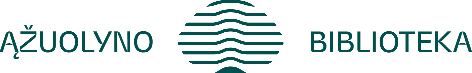 Dokumentų panaudos sutarties 1 priedasPERDUODAMŲ DOKUMENTŲ SĄRAŠASEil. Nr.Dokumentas1.2.3.4.5.6.7.8.9.10.11.12.PANAUDOS DAVĖJAS:PANAUDOS GAVĖJAS:BĮ Kauno apskrities viešoji biblioteka Radastų g. 2, LT-44164 , Kaunas Įstaigos kodas: 190758138DirektorėEdita UrbonavičienėA.V. 	 A.V.